Veuillez également remplir et signer le verso de ce formulaire 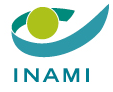 Demande d’extension de l’offre de soins d’une maison médicale au forfaitVos données en tant que personne de contact avec l’INAMI :Vos données en tant que personne de contact avec l’INAMI :Vos nom et prénom:………………………………………………………………………………………………………………Votre numéro INAMI:(A remplir si vous êtes un professionnel de la santé et que vous avez un numéro INAMI)………………………………………………………………………………………………………………Votre adresse email:………………………………………………………………………………………………………………Les données de votre maison médicale au forfait :Les données de votre maison médicale au forfait :La dénomination de votre maison médicale:………………………………………………………………………………………………………………Le numéro INAMI de votre maison médicale:………………………………………………………………………………………………………………L’extension de l’offre de soins dans votre maison médicale :L’extension de l’offre de soins dans votre maison médicale :L’extension de l’offre de soins dans votre maison médicale :L’extension de l’offre de soins dans votre maison médicale :Nouvelle discipline de soins demandée :Nouvelle discipline de soins demandée :Nouvelle discipline de soins demandée :Nouvelle discipline de soins demandée :Données d’identification des dispensateurs de soins au sein de la nouvelle discipline de soins demandée :(*)	(Si cette liste n’est pas assez longue, vous pouvez y annexer une liste complémentaire similaire)Données d’identification des dispensateurs de soins au sein de la nouvelle discipline de soins demandée :(*)	(Si cette liste n’est pas assez longue, vous pouvez y annexer une liste complémentaire similaire)Données d’identification des dispensateurs de soins au sein de la nouvelle discipline de soins demandée :(*)	(Si cette liste n’est pas assez longue, vous pouvez y annexer une liste complémentaire similaire)Données d’identification des dispensateurs de soins au sein de la nouvelle discipline de soins demandée :(*)	(Si cette liste n’est pas assez longue, vous pouvez y annexer une liste complémentaire similaire)ProfessionNom et prénom du dispensateurNuméro INAMI du dispensateur1.2.3.Votre déclaration en tant que personne de contact:En signant ce formulaire, je déclare que les données transmises sont correctes et  que tous les dispensateurs de soins au sein de la maison médicale ont été informés de l’introduction de cette demande d’extension de l’offre de soins. Je joins à ce formulaire le tableau reprenant la continuité des soins. Date: 		Signature :Comment nous transmettre la demande?Comment nous transmettre la demande?Par e-mail (document numérisé) à la section Maison Médicale à l’attention du Président de la Commission :mh-mm@riziv-inami.fgov.be